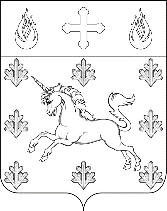 СОВЕТ ДЕПУТАТОВ ПОСЕЛЕНИЯ СОСЕНСКОЕ РЕШЕНИЕ15 декабря 2022 года № 88/3Об установлении размеров платы за содержание и ремонт                                 жилых помещений многоквартирных домов, расположенных на территории поселения Сосенское в городе МосквеВ соответствии с Жилищным кодексом Российской Федерации, Федеральным законом от 06.10.2003 № 131-ФЗ «Об общих принципах организации местного самоуправления в Российской Федерации», Постановлением Правительства Российской Федерации от 13.08.2006 № 491 «Об утверждении Правил содержания общего имущества в многоквартирном доме и правил изменения размера платы за содержание и ремонт жилого помещения в случае оказания услуг и выполнения работ по управлению, содержанию и ремонту общего имущества в многоквартирном доме ненадлежащего качества и (или) с перерывами, превышающими установленную продолжительность», Постановлением Правительства Российской Федерации от 03.04.2013 № 290 «О минимальном перечне услуг и работ, необходимых для обеспечения надлежащего содержания общего имущества в многоквартирном доме, и порядке их оказания и выполнения», Законом г. Москвы от 06.11.2002 № 56 «Об организации местного самоуправления в городе Москве», Уставом поселения Сосенское, Совет депутатов поселения Сосенское решил:Установить, что размер платы за содержание и ремонт жилых помещений многоквартирных домов, расположенных на территории поселения Сосенское, согласно приложению к настоящему решению применяется для:- нанимателей жилых помещений по договорам социального найма и договорам найма жилых помещений муниципального жилищного фонда поселения Сосенское;- собственников жилых помещений, не принявших решения об установлении размера платы за содержание и ремонт жилого помещения;- собственников жилых помещений, не принявших решение о выборе способа управления многоквартирным домом.  Признать утратившим силу решение Совета депутатов поселения Сосенское от 29 декабря 2021 года № 69/1 «Об установлении размеров платы за содержание и ремонт жилых помещений многоквартирных домов, расположенных на территории поселения Сосенское в городе Москве».Настоящее решение вступает в силу с 1 января 2023 года.Опубликовать настоящее решение в газете «Сосенские вести»  и разместить на официальном сайте органов местного самоуправления поселения Сосенское в информационно-телекоммуникационной сети «Интернет».Контроль за исполнением настоящего решения возложить на главу поселения Сосенское Бармашева К.О.Глава поселения Сосенское			                                       К.О. БармашевПриложение к решению Совета депутатовпоселения Сосенское от 15.12.2022 № 88/3 Размер платы за содержание и ремонт жилых помещений многоквартирных домов, расположенных на территории поселения СосенскоеВ случае, если многоквартирный жилой дом оборудован индивидуальной котельной (крышной или встроенно-пристроенной), которая входит в состав общего имущества многоквартирного дома и ее содержание осуществляется управляющей организацией, соответствующий размер платы за содержание и ремонт жилых помещений многоквартирных домов, расположенных на территории поселения Сосенское, увеличивается на 7 рублей 60 копеек в месяц с одного квадратного метра площади жилых помещений.В случае, если многоквартирный жилой дом оборудован индивидуальным тепловым пунктом (ИТП), который входит в состав общего имущества многоквартирного дома и его содержание осуществляется управляющей организацией, соответствующий размер платы за содержание и ремонт жилых помещений многоквартирных домов, расположенных на территории поселения Сосенское, увеличивается на 2 рубля 53 копейки в месяц с одного квадратного метра площади жилых помещений.В случае, если земельный участок, на котором расположен многоквартирный жилой дом, входит в состав общего имущества многоквартирного дома и его содержание осуществляется управляющей организацией, соответствующий размер платы за содержание и ремонт жилых помещений многоквартирных домов, расположенных на территории поселения Сосенское,  увеличивается на 2 рубля 36 копеек в месяц с одного квадратного метра площади жилых помещений.Примечания:Плата за содержание и ремонт жилого помещения включает в себя плату за услуги и работы по управлению многоквартирным домом, содержанию и текущему ремонту общего имущества в многоквартирном доме, в соответствии с требованиями законодательства Российской Федерации. Размер платы за содержание и ремонт жилого помещения формируется в зависимости от уровня благоустройства, конструктивных и технических параметров многоквартирного дома, включая требования к объемам, качеству, периодичности каждой из таких работ и услуг, сформированный из числа работ и услуг, указанных в минимальном перечне услуг и работ, необходимых для обеспечения надлежащего содержания общего имущества в многоквартирном доме.Размер платы за содержание и ремонт жилого помещения определяется исходя из фактических расходов на оказание услуг по управлению многоквартирным домом, выполнение работ по содержанию и текущему ремонту общего имущества в многоквартирном доме (фактическая стоимость).Управляющая организация при расчете платы за содержание и ремонт жилого помещения обязана руководствоваться утвержденным в договоре управления многоквартирным домом перечнем услуг и работ по содержанию многоквартирного дома. Общая площадь жилого помещения (квартиры) для расчета платы за содержание и ремонт жилого помещения – сумма площадей всех помещений квартиры, включая площади встроенных шкафов, темных комнат (кладовок). Площади летних помещений (лоджии, веранды, балконы, террасы) в оплачиваемую общую площадь жилого помещения (квартиры) не включаются.Плата за содержание и ремонт жилого помещения с нанимателей и собственников жилых помещений, проживающих в коммунальных квартирах, взимается с 1 кв.м общей площади жилого помещения.Плата за содержание и ремонт жилого помещения с пользователей жилыми помещениями, проживающих в общежитиях с покомнатным заселением, взимается с 1 кв.м жилой площади. При проживании в одной комнате общежития нескольких граждан плата за содержание и ремонт жилого помещения распределяется между ними пропорционально количеству койко-мест. Собственники нежилых помещений в многоквартирном доме несут расходы на содержание и ремонт общего имущества в многоквартирном доме наравне с собственниками жилых помещений. Такие расходы указанные собственники нежилых помещений несут путем внесения платы за содержание и ремонт жилого помещения и коммунальные услуги.В размер платы за содержание и ремонт жилого помещения не включены расходы по ремонту жилого помещения и внутриквартирного инженерного оборудования.Наниматели жилых помещений за счет собственных средств производят содержание, текущий ремонт жилого помещения и внутриквартирного инженерного оборудования.Собственники жилых помещений за счет собственных средств производят содержание, текущий и капитальный ремонт жилого помещения и внутриквартирного инженерного оборудования.Указанные размеры платы за содержание и ремонт жилого помещения применяются при формировании условий конкурсов по отбору управляющей организации, проводимых органами исполнительной власти города Москвы, в случаях, предусмотренных Жилищным кодексом Российской Федерации.Плата за содержание и ремонт жилого помещения не включает в себя комиссионное вознаграждение, взимаемое кредитными организациями  и операторами платежных систем за услуги по приему данных платежей.Не допускается включение управляющей организацией в плату за содержание и ремонт жилого помещения стоимости услуг, фактически не оказываемых управляющей организацией.В соответствии с п. 8 ст. 13 Федерального закона от 29.06.2012 № 96-ФЗ «О внесении изменений в отдельные законодательные акты Российской Федерации» нормативы потребления коммунальных услуг, действовавшие до 1 июля 2012 года, применяются в присоединенных муниципальных образованиях до утверждения уполномоченным органом исполнительной власти города федерального значения Москвы нормативов потребления коммунальных услуг для присоединенных муниципальных образований.№ п/пКатегория многоквартирного жилого домаРазмер платы(рублей за 1 кв.м общей площади жилого помещения с НДС)Размер платы(рублей за 1 кв.м общей площади жилого помещения с НДС)№ п/пКатегория многоквартирного жилого домаДома без газоснабженияДома с газоснабжением1Жилые дома с лифтом, с мусоропроводом, с системой противопожарной автоматики и дымоудаления34,4135,162Жилые дома с лифтом, с мусоропроводом, без системы противопожарной автоматики и дымоудаления33,2734,023Жилые дома с лифтом, без мусоропровода, с системой противопожарной автоматики и дымоудаления30,7431,484Жилые дома с лифтом, без мусоропровода, без системы противопожарной автоматики и дымоудаления29,6030,345Жилые дома без лифта, без мусоропровода, с системой противопожарной автоматики и дымоудаления20,2120,956Жилые дома без лифта, без мусоропровода, без системы противопожарной автоматики и дымоудаления19,0719,81